LIVRET SCOLAIRE – RECTO(1) Année antérieure à celle de l’examen	(2) Année de l’examen   		 (3) : Très favorable (TF)  ou favorable (F)  ou « doit faire ses preuves (DFSP) »LIVRET SCOLAIRE – VERSO			 BTS Management en Hôtellerie Restauration► Profil de la classe en noir    ► Profil du candidat en rouge 								 Option choisie : A – B – C 			     Visa du président de juryBTSManagement en hôtellerie restaurationMHR                        Année de l’examen2020Nom (lettres capitales) :Nom (lettres capitales) :Nom (lettres capitales) :Nom (lettres capitales) :Nom (lettres capitales) :Nom (lettres capitales) :Établissement :(cachet)BTSManagement en hôtellerie restaurationMHR                        Année de l’examen2020Prénom :Prénom :Prénom :Prénom :Langue vivante étrangère A :Langue vivante étrangère B :Langue vivante étrangère A :Langue vivante étrangère B :Établissement :(cachet)BTSManagement en hôtellerie restaurationMHR                        Année de l’examen2020Date de naissance : Date de naissance : Date de naissance : N° I.N.S.E.E. :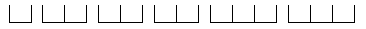 N° I.N.S.E.E. :N° I.N.S.E.E. :Établissement :(cachet)Première annéePremière annéePremière annéeClasse de 1ère année (1)Classe de 1ère année (1)Classe de 1ère année (1)Classe de 1ère année (1)AppréciationsAppréciationsPremière annéePremière annéePremière année1er semestre2e semestre2e semestreMoyenneAppréciationsAppréciationsCommunication et expression françaiseCommunication et expression françaiseCommunication et expression françaiseLangue vivante étrangère ALangue vivante étrangère ALangue vivante étrangère ALangue vivante étrangère B Langue vivante étrangère B Langue vivante étrangère B Entrepreneuriat et pilotage de l’entreprise hôtelière (EPEH)Entrepreneuriat et pilotage de l’entreprise hôtelière (EPEH)Entrepreneuriat et pilotage de l’entreprise hôtelière (EPEH)Management de l’entreprise hôtelière et mercatique des services (MEHMS)Management de l’entreprise hôtelière et mercatique des services (MEHMS)Management de l’entreprise hôtelière et mercatique des services (MEHMS)Sciences en hôtellerie restauration (SHR)Sciences en hôtellerie restauration (SHR)Sciences en hôtellerie restauration (SHR)Ingénierie en hôtellerie restauration (IHR)Ingénierie en hôtellerie restauration (IHR)Ingénierie en hôtellerie restauration (IHR)Sciences et technologies culinaires (STC) Sciences et technologies culinaires (STC) Sciences et technologies culinaires (STC) Sciences et technologies des services en restauration (STSR)Sciences et technologies des services en restauration (STSR)Sciences et technologies des services en restauration (STSR)Sciences et technologies des services en hébergement (STSH) Sciences et technologies des services en hébergement (STSH) Sciences et technologies des services en hébergement (STSH) Enseignement facultatif : LV3Enseignement facultatif : LV3Enseignement facultatif : LV3Option suivie :             (A, B ou C)Option suivie :             (A, B ou C)Option suivie :             (A, B ou C)Classe de 2ème année (2)Classe de 2ème année (2)Classe de 2ème année (2)Classe de 2ème année (2)AppréciationsAppréciationsOption suivie :             (A, B ou C)Option suivie :             (A, B ou C)Option suivie :             (A, B ou C)1er semestre2e semestre2e semestreMoyenneAppréciationsAppréciationsCommunication et expression françaiseCommunication et expression françaiseCommunication et expression françaiseLangue vivante étrangère ALangue vivante étrangère ALangue vivante étrangère ALangue vivante étrangère BLangue vivante étrangère BLangue vivante étrangère BEntrepreneuriat et pilotage de l’entreprise hôtelière (EPEH)Entrepreneuriat et pilotage de l’entreprise hôtelière (EPEH)Entrepreneuriat et pilotage de l’entreprise hôtelière (EPEH)Management de l’entreprise hôtelière et mercatique des services (MEHMS)Management de l’entreprise hôtelière et mercatique des services (MEHMS)Management de l’entreprise hôtelière et mercatique des services (MEHMS)Conduite du projet entrepreneurialConduite du projet entrepreneurialConduite du projet entrepreneurialAppréciation uniquement Appréciation uniquement Appréciation uniquement Appréciation uniquement Enseignements spécifiques à l’option :Option A : Sommellerie et tech. de barOption B : Sciences en HROption C : Anglais et hébergementEnseignements spécifiques à l’option :Option A : Sommellerie et tech. de barOption B : Sciences en HROption C : Anglais et hébergementEnseignements spécifiques à l’option :Option A : Sommellerie et tech. de barOption B : Sciences en HROption C : Anglais et hébergementEnseignement de spécialité pour l’option :Option A : STS RestaurantOption B : STCOption C : STS HébergementEnseignement de spécialité pour l’option :Option A : STS RestaurantOption B : STCOption C : STS HébergementEnseignement de spécialité pour l’option :Option A : STS RestaurantOption B : STCOption C : STS HébergementEnseignement facultatif : LV3Enseignement facultatif : LV3Enseignement facultatif : LV3avis du conseil de classe et observations éventuelles Cotation de la classeCotation de la classeCotation de la classeCotation de la classeCotation de la classeCotation de la classeCotation de la classeCotation de la classeCotation de la classeDate, signature  du candidat et remarques éventuellesavis du conseil de classe et observations éventuelles Répartition en %Avis (3)Avis (3)Avis (3)Effectifs de la sectionAnnéesRésultats des 3 dernières annéesRésultats des 3 dernières annéesRésultats des 3 dernières annéesDate, signature  du candidat et remarques éventuellesavis du conseil de classe et observations éventuelles Répartition en %TFFDFSPEffectifs de la sectionAnnéesPrésentésReçus%Date, signature  du candidat et remarques éventuellesavis du conseil de classe et observations éventuelles Répartition en %Date, signature  du candidat et remarques éventuellesavis du conseil de classe et observations éventuelles Répartition en %Date, signature  du candidat et remarques éventuellesavis du conseil de classe et observations éventuelles Répartition en %Date, signature  du candidat et remarques éventuellesCommunication et expression françaiseCommunication et expression françaiseLangue vivante étrangère ALangue vivante étrangère ALangue vivante étrangère BLangue vivante étrangère BEntrepreneuriat et pilotage de l’entreprise hôtelière (EPEH)Entrepreneuriat et pilotage de l’entreprise hôtelière (EPEH)Management de l’entreprise hôtelière et mercatique des services (MEHMS)Management de l’entreprise hôtelière et mercatique des services (MEHMS)Enseignements spécifiques à l’option :Option A : Sommellerie et techniques de barOption B : Sciences en HROption C : Anglais et hébergementEnseignements spécifiques à l’option :Option A : Sommellerie et techniques de barOption B : Sciences en HROption C : Anglais et hébergementEnseignement de spécialité pour l’option :Option A : STS RestaurantOption B : STCOption C : STS HébergementEnseignement de spécialité pour l’option :Option A : STS RestaurantOption B : STCOption C : STS HébergementEF - Langue vivante étrangère  3EF - Langue vivante étrangère  32001918171615141312111009080706050403020100